Publicado en Madrid el 17/06/2021 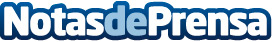 Fast Forward Sessions analiza la fidelización de clientes con Redes Sociales, Ecommerce y GamificaciónEl programa de formación digital gratuita para PYMES y profesionales autónomos, Fast Forward Sessions, ha analizado las distintas estrategias y herramientas para fidelizar clientes y aumentar ventas, en la última jornada on line desarrollada esta mañanaDatos de contacto:SBQ961104121Nota de prensa publicada en: https://www.notasdeprensa.es/fast-forward-sessions-analiza-la-fidelizacion_1 Categorias: Nacional Marketing Emprendedores Eventos E-Commerce Software http://www.notasdeprensa.es